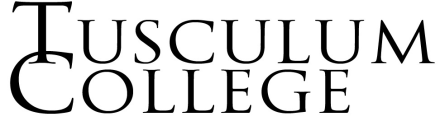 Dependent Student’s Information______________________________________________________________	___________________________________Student’s Last Name   	       Student’s First Name	         Student’s M.I.	Student’s Social Security Number ______________________________________________________________	___________________________________Student’s Street Address (include apt. no.)				  	School Assigned ID Number (if known)______________________________________________________________	___________________________________City				       State		         Zip Code		Student’s Date of Birth______________________________________________________________	___________________________________Student’s Email Address			  				Student’s Home or Cell Phone NumberDependent Student’s Family Information 				List the people in your parent’s household. Include:		Yourself.Your biological or adoptive parent(s) (including step-parent) regardless of marital status if they live together in the same household, even if you do not live with your parents.  In the case of divorce, include the parent from which more of your financial support was provided (even if you do not live with them) Your parent(s)’ other children, even if they do not live with your parent(s), if:a) Your parents will provide more than half of their support through June 30, 2017 or,b) The children would be required to provide parental information when applying for Federal Student Aid. Other people if they now live with your parent(s) and your parent(s) provide more than half of their support and will continue to provide more than half of their support through June 30, 2017 (exclude foster children).Write the names of all household members in the spaces below.  Also, write in the name of the college for any household member, excluding your parent(s), who will be enrolled, at least half time in a degree, diploma, or certificate program at a postsecondary educational institution any time between July 1, 2016, and June 30, 2017.  If more space is needed, please attach a separate page with the student’s name and Social Security Number at the top.Student’s Name: ______________________________________________ SSN: __________________________ Verification of 2015 Income Information for Individuals with Unusual CircumstancesIndividuals Granted a Filing Extension by the IRS An individual, who is required to file a 2015 IRS income tax return and has been granted a filing extension by the IRS, must provide:A copy of IRS Form 4868, ‘‘Application for Automatic Extension of Time to File U.S. Individual Income Tax Return,’’ that was filed with the IRS for tax year 2015; A copy of the IRS's approval of an extension beyond the automatic six-month extension if the individual requested an additional extension of the filing time for tax year 2015; and A copy of IRS Form W–2 for each source of employment income received for tax year 2015 and, if self-employed, a signed statement certifying the amount of the individual’s Adjusted Gross Income (AGI) and the U.S. income tax paid for tax year 2015. Individuals Who Filed an Amended IRS Income Tax Return An individual who filed an amended IRS income tax return for tax year 2015 must provide: A 2015 IRS Tax Return Transcript or any other IRS tax transcript(s) that includes all of the income and tax information required to be verified; and A signed copy of the 2015 IRS Form 1040X, “Amended U.S. Individual Income Tax Return,” that was filed with the IRS. Individuals Who Were Victims of IRS Tax-Related Identity Theft An individual who was the victim of IRS tax-related identity theft must provide: A Tax Return Database View (TRDBV) transcript obtained from the IRS, or any other IRS tax transcript(s) that includes all of the income and tax information required to be verified; and A statement signed and dated by the tax filer indicating that he or she was a victim of IRS tax-related identity theft and that the IRS is aware of the tax-related identity theft. Individuals Who Filed Non-IRS Income Tax Returns An individual who filed or will file a 2015 income tax return with the relevant taxing authority of a U.S. territory, commonwealth, or with a foreign central government must provide: A transcript that was obtained at no cost from the relevant taxing authority of a U.S. territory (Guam, American Samoa, the U.S. Virgin Islands) or commonwealth (Puerto Rico and the Northern Mariana Islands), or a foreign central government, that includes all of the tax filer’s income and tax information required to be verified for tax year 2015; or If a transcript cannot be obtained at no cost from the relevant taxing authority, a signed copy of the 2015 income tax return(s). Student’s Name:  ______________________________________________ SSN:  __________________________Verification of 2015 IRS Income Tax Return Information (Parent and Student) Acceptable documentation: 2015 FAFSA IRS Data Retrieval (IRS DRT) or 2015 Federal Tax Return Transcript. Signed copies of tax forms are not acceptable documentation.2015 IRS Data Retrieval (IRS DRT) through the FAFSA on the web. This is the best way to verify income. Go to FAFSA.gov, log in to the student’s FAFSA record, select “Make FAFSA Corrections,”Navigate to the Financial Information section of the form. From there, follow the instructions to determine if the student and/ or parent is eligible to use the IRS DRT.If the parents filed separate 2015 tax returns, the IRS DRT cannot be used and the 2015 IRS Tax Return Transcript must be provided for each.3).   To obtain an IRS tax return transcript:Online Request- Go to www.IRS.gov,  under the Tools heading on the IRS webpage, click “Get Transcript by MAIL.”  Make sure to request the “IRS Tax Return Transcript” and NOT the “IRS Tax Account Transcript.”Telephone Request- 1-800-908-9946. Make sure to request the “IRS Tax Return Transcript.”Paper Request Form-IRS Form 4506T-EZI or IRS Form 4506-TIt takes 2-3 weeks for a 2015 IRS Tax Transcript to be available for electronic IRS tax return filers, and 8-11 weeks for paper IRS tax return filers. It can take up to 10 business days to receive an IRS Tax Return Transcript.TAX RETURN FILERS—If the student or parent filed or will file a 2015 IRS tax return, please complete this section. If parents are married tax information is required for both parents-this includes step-parent.	       Check the box that applies – Student, Parent or Both:	   Student      Parent    The student and/or parent has used the IRS DRT in FAFSA on the Web to transfer 2015 IRS income            		         	            tax return information to the FAFSA.   Student      Parent    The student and/or parent has not yet used the IRS DRT in FAFSA on the Web, but will use the tool  to transfer 2015 IRS income tax return information to the FAFSA once the 2015 IRS income tax return has been filled.   Student      Parent    The student and/or parent is unable or chooses not to use the IRS DRT in FAFSA on the Web, and              instead will provide the school with a 2015 IRS Federal Tax Return Transcript—not a copy of the                                              income tax return.	   Student      Parent    The IRS tax return transcript is attached to this worksheet.	   Student      Parent    The IRS tax return transcript will be submitted on _____________________.  				    					(Estimated date)Verification of Income Earned and  Other Untaxed Income for 2015 : Provide copies of all 2015 IRS W-2 forms received for the student and/or parent. The W-2 is used to determine the correct amount of income earned from work and the untaxed income shown in the boxes 12a through 12d.    Student      Parent    The IRS W-2’s are attached to this worksheet.	   Student      Parent    The IRS W-2’s will be submitted on _____________________.  Student’s Name:  ______________________________________________ SSN:  __________________________IF YOU OR YOUR PARENT WILL NOT FILE AND ARE NOT REQUIRED TO FILE TAXES — Complete this section if the student and /or parent will not file and are not required to file a 2015 income tax return with the IRS. Financial Aid is required by the Dept. of Education to review all income whether a tax return is completed or not. W-2’s are needed to verify income correctly. Section A: Check the box that applies – Student, Parent or Both:	   Student      Parent    Were not employed and had no income earned from work in 2015.	   Student      Parent    Were employed in 2015 (did not and are not required to file a tax return). Section B: If you will not file and are not required to file a tax return, list below the names of all the student’s and/or parent’s employers and the amount earned from each employer in 2015.  Please attach copies of all 2015 W-2 forms issued by employers. List every employer even if they did not issue a W-2 form. If more space is needed, attach a separate page with the student’s name and Social Security Number at the top.Verification of Child Support Paid in 2015Complete this section if the student and /or parent(s) paid child support in 2015.Please indicate below the name of the person who paid the child support, to whom the child support was paid, the names of the children for whom child support was paid, and the total annual amount of child support paid in 2015 per child. If you need more space, attach a separate page that includes the student’s name and Social Security Number at the top.SNAP (Supplemental Nutrition Assistance Program - formerly known as food stamps) Benefits Confirmation	One of the persons listed in Section B of this worksheet received SNAP benefits in 2014 or 2015	No SNAP benefits were received in 2014 or 2015 by any one listed in Section B***Please continue to page 4 to complete Section F and G***Student’s Name:  ______________________________________________ SSN:  __________________________High School Completion Status	Please check the document you will submit to verify your high school completion status when the student will begin college in 2015-2016:A copy of  your high school diplomaA copy of  your final official high school transcript that shows the date when the diploma was awardedA State certificate or transcript received by a student after the student passed a state- authorized examination(GED test, HiSet, TASC, or other state-authorized exam) that the state recognizes as the equivalent of a high school diplomaFor students who completed secondary education in a foreign country, a copy of the “secondary school  leaving certificate” or other similar document An academic transcript that indicates when you successfully completed at least a two-year program that is acceptable for full credit toward a bachelor’s degreeIf State law required a homeschooled student to obtain a secondary credential for home school (other than a high school diploma or its recognized equivalent), a copy of that credentialIf State law does not require a homeschooled student to obtain a secondary school completion credential for home school (other than a high school diploma or its recognized equivalent), a transcript or the equivalent, signed by your parent or guardian, that lists the secondary school courses that you completed and documents the successful completion of a secondary school education in a home school settingIf you are unable to obtain the documentation listed above, you must contact the Office of Financial Aid.If you have already submitted this documentation or plan to submit to Tusculum, please indicate which office it was or will be submitted and an approximate date:Admission Office.      		Sent (date): ________________  OR  	Will send (date): _____________________Registrar’s Office.     		Sent (date): ________________  OR  	Will send (date): _____________________Other Office:___________	Sent (date): ________________  OR  	Will send (date): _____________________Certification and Signatures (the student and one parent must sign and date).Each person signing this worksheet certifies that all of the information reported on it is complete and correct. The student and parent must sign and date. ____________________________________________	_____________________________Student’s Signature					Date____________________________________________	_____________________________Parent’s Signature 					Date        Submit this worksheet to the Tusculum College Office of Financial Aid. You should make a copy of this worksheet for your records.                 Note: If we have reason to believe that any information on this form is inaccurate we may require supplemental documentation.*Please continue to page 5  to complete Section H.Student’s Name:  ______________________________________________ SSN:  __________________________Identity and Statement of Educational PurposeOption 1 (appear in person)OPTION 1 (appear in person)In order to verify your identity, present a valid government-issued photo identification (ID), such as, but not limited to:A driver’s licenseOther state-issued IDPassportTusculum College will maintain a copy of your photo ID that is annotated with the date it was received and the name of the official at the institution authorized to validate your ID.			Statement of Educational Purpose.You  must sign in the presence of a Tusculum College Official:I certify that I _________________________________________ am the individual signing this Statement of      	     		 	 (Print Student’s Name)Educational Purpose and that the Federal student financial assistance I may receive will only be used for educational purposes and to pay the cost of attending Tusculum College for 2015-2016. _________________________________________________			_________________________________Student’s Signature								Date_________________________________________________Student’s ID NumberPlease submit the original of Section H; copies are not acceptable (for this section only).Student’s Name:  ______________________________________________ SSN:  __________________________Option 2 (unable to appear in person)Identity and Statement of Educational Purpose (To Be Signed With Notary)If you, the student are unable to appear in person at Tusculum College (main campus or site location) to verify your identity, you must provide:A copy of the valid government-issued photo identification (ID) that is acknowledged in the notary statement below, such as, but not limited, to a driver’s license, other state-issued ID, or passport; and The original notarized Statement of Educational Purpose provided below.Statement of Educational Purpose.              (To Be Signed in the Presence of a Notary)I certify that I ______________________________________ am the individual signing this Statement of        (Print Student’s Name)         Educational Purpose and that the federal student financial assistance I may receive will only be used for the          educational purposes and to pay the cost of attending Tusculum College for 2015-2016._________________________________________    __________________                    (Student’s Signature)			  (Date)	             _______________________________	       	           Student’s ID NumberNotary’s Certificate of AcknowledgementState of ________________________________________________________________________City/County of ___________________________________________________________________On_____________________, before me, ____________________________________________,     	                     (Date)				        (Notary’s name)personally appeared, ____________________________________________, and provided to me         (Printed name of signer)on basis of satisfactory evidence of identification _______________________________________                                                                              		  (Type of government-issued photo ID provided)to be the above-named person who signed the foregoing instrument.WITNESS my hand and official seal                        (seal)                                            ________________________________________             (Notary signature)My commission expires on _________________________             (Date)Please submit the original of Section H; copies are not acceptable (for this section only).Your 2016–2017 Free Application for Federal Student Aid (FAFSA) was selected for review in a process called Verification. The school will compare information from your FAFSA with 2015 Federal IRS Tax data, this form, and any other requested documents.   If there are any differences between your FAFSA information and your documents Tusculum College may make or ask you to make corrections. If the corrections lend to changes in your aid eligibility a revised award letter will be sent.  Any corrections made will generate an updated Student Aid Report (SAR).You must complete, sign and submit this worksheet along with any required documents to the Tusculum College Office of Financial Aid. After reviewing your file you may be asked for additional information.  The law says that we have the right to ask you for this information before disbursing Federal Student Aid.SUBMISSION DEADLINE: June 1, 2016    Verification paperwork received after this deadline may cause a delay in the processing of funds to your                                                                                student account.If you have questions about this process, please contact the Office of Financial Aid as soon as possible to prevent delays.Full NameDate of BirthRelationshipCollege (Will be Enrolled at Least Half Time)SelfTusculum CollegeStudent Name or Spouse’s NameEmployer’s Name 2015 Amount EarnedIRS W-2 Attached?Total Amount of Income Earned$Name of Person Who Paid Child SupportName of Person to Whom Child Support was PaidName of Child for Whom Support Was PaidAgeAmount of Child Support Paid in 2015Total Amount of Child Support Paid$